GUÍA DE APRENDIZAJE: COMPARANDO TEXTOS  ¿Qué es comparar y contrastar?	                                                                                                                Comparar es buscar similitudes entre una cosa y otra.Contrastar es buscar diferencias entre una cosa y otra.  ¿Cómo se hace una comparación y un contraste?	 Buscando palabras claves y preguntando en qué se parecen y en qué se diferencian.Ejemplo: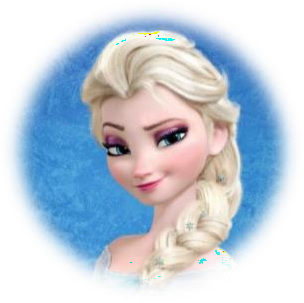 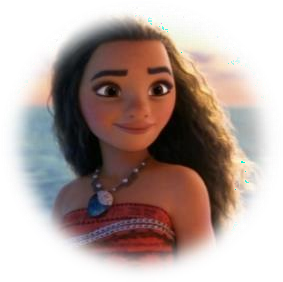 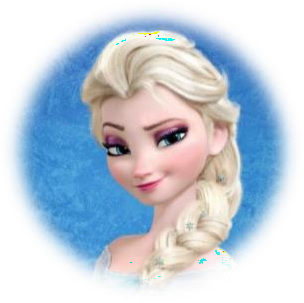 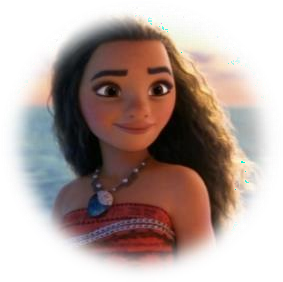 Lee atentamente las siguientes leyendas. Subraya con color rojo cuando aparezcan los personajes, con                             lápiz azul las acciones de los personajes y con destacador el ambiente del relato.Texto 1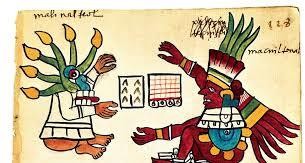 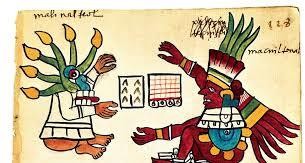 Cómo el chocolate pasó de los dioses a los hombresLeyenda aztecaDesde el principio de los tiempos, existía en las selvas vírgenes de Yucatán y de Guatemala el cacahuaquchtl, árbol con cuyos frutos preparaban su bebida los dioses; los tostaban en una sartén de barro y luego, los molían entre dos piedras, hasta conseguir un polvo que vertían en agua hirviendo. Con dos ramitas, lo batían cuidadosamente hasta que el líquido comenzaba a hacer burbujas. A esta infusión burbujeante le añadían, entonces, pimienta, almizcle y miel, y lo bebían ceremonialmente.Los dioses   eran   bondadosos   y   permitieron   que   -   en   algunascircunstancias especiales los mortales también, pudieran preparar y beber de su bebida sagrada: el tchocoatl. Fue el sabio Quetzalcóatl, el gran dios barbudo, prudente como la serpiente y hermoso como el quetzal, quien enseñó a los hombres a manipular el cacahuaquchtl, que no solo daba placer y fuerza, sino también riqueza, ya que él les había enseñado a usar los granos del árbol como monedas. Un día el dios partió, construyó una balsa de serpientes y se lanzó por el océano hacia el este, hacia donde salía el sol. Desde entonces, su pueblo esperó el regreso con tristeza e impaciencia. ¡Qué fastuoso día sería aquel! El pueblo entero prepararía nuevamente el tchocoatl espumoso y lo degustaría con veneración en las copas de oro fino. Por ello, cuando Hernán Cortés, barbudo y con armadura, llegó desde el oriente - a lomos de un extraño animal vestido también de hierro - el emperador Moctezuma y sus súbditos, alegremente exclamaron: “¡Es él!”. Y en su honor, realizaron la ceremonia del tchocoalt, entregando, sin saberlo, la bebida divina a unos simples mortales que la difundirían, desde ese momento, por el mundo.Adaptación. Dorys Zeballos. Leyendas americanas de la tierra. Editorial Zig-Zag, Santiago, 2009.Texto 2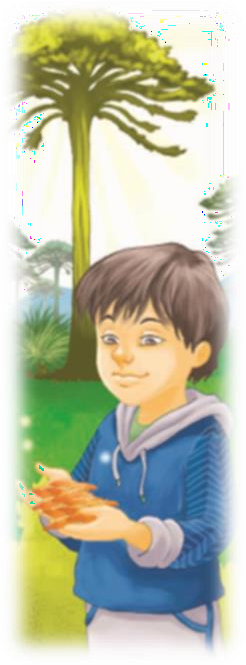 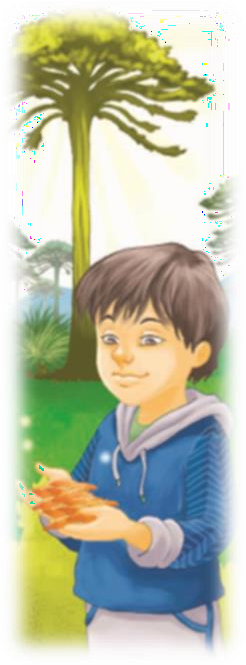 A partir de la lectura de ambos textos, completa el siguiente cuadro comparativo donde expliques el tema, los personajes principales y sus características, acciones del relato, ambiente y tipo de narrador.De acuerdo con la lectura, responde las siguientes preguntas. Cuida tu redacción y ortografía.¿Qué similitudes tienen los textos?…………………………………………………………………………………………………………………………………………………………………………………………………………………………………………………………………………………………………………………………………………………………………………………………………………………………………………………………………………………………………………………………………………………….…¿Qué diferencias tienen los textos?…………………………………………………………………………………………………………………………………………………………………………………………………………………………………………………………………………………………………………………………………………………………………………………………………………………………………………………………………………………………………………………………………………………….…¿Cuáles son las diferencias entre las condiciones de vida representadas en la leyenda azteca y la leyenda pehuenche?…………………………………………………………………………………………………………………………………………………………………………………………………………………………………………………………………………………………………………………………………………………………………………………………………………………………………………………………………………………………………………………………………………………….…¿Cuál leyenda te gustó más? Justifica tu preferencia entregando dos argumentos.…………………………………………………………………………………………………………………………………………………………………………………………………………………………………………………………………………………………………………………………………………………………………………………………………………………………………………………………………………………………………………………………………………………….…Completa la siguiente sopa de letras, en esta debes encontrar textos narrativos y elementos propios de este tipo de género. 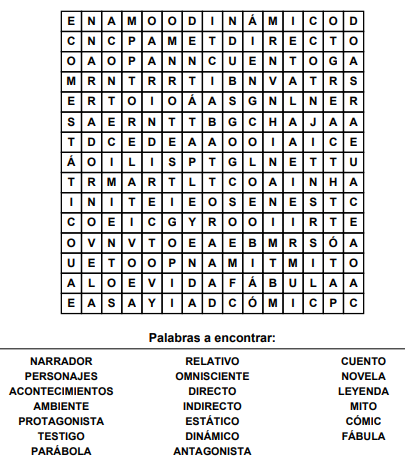 Objetivos de AprendizajeHabilidadesContenidosOA 4: Analizar aspectos relevantes de las narraciones leídas para profundizar su comprensión:	Comparando textos de autores diferentes y justificando su preferencia por alguno.Relacionando el relato, si es pertinente, con la época y el lugar en que se ambienta.Localizar información, relacionar e interpretar, y reflexionar.LeyendasPersonajesTipos denarradorEstructura de lanarraciónEn esta guía de aprendizaje aprenderás a comparar dos textos a partir de: personajes y sus características, acciones del relato, ambiente y tipo de narrador. Estos elementos de la narración los hemos revisado en las guías     anteriores.LEYENDA: “CÓMO EL CHOCOLATEPASÓ DE LOS DIOSES A LOS HOMBRES”“LA LEYENDA DEL PEHUÉN”¿Qué intenta explicar la leyenda?¿Cuáles son los personajes principales?Señale las características fundamentales de los protagonistas.¿Cuáles son las acciones más importantes de la historia?¿Dónde se desarrollan las acciones?¿Qué tipo de narrador presenta la leyenda?